В Совет Верхнестярлинскогосельского поселения Азнакаевского муниципального районаРеспублики Татарстан                                 ОТЧЕТ  об исполнении программы «О муниципальной программе развития субъектов малого и среднего предпринимательства в Верхнестярлинском сельском поселении Азнакаевского муниципального района Республики Татарстан на 2020-2022 годы»1.1.Создание муниципальной нормативно - правовой базы, регулирующей вопросы развития и поддержки субъектов малого и среднего предпринимательства: - Решение Совета от 10.11.2017 №72-44  «О Порядке предоставления в аренду муниципального имущества муниципального образования «Верхнестярлинское сельское поселение» Азнакаевского муниципального района Республики Татарстан (за исключением земельных участков), включенного в Перечень муниципального имущества, свободного от прав третьих лиц (за исключением имущественных прав субъектов малого и  среднего предпринимательства), для предоставления в пользование на долгосрочной основе субъектам малого и среднего предпринимательства»;- Решение Совета от 29.07.2021 №31  «О внесении изменения в Порядок  предоставления в аренду муниципального имущества муниципального образования «Верхнестярлинское сельское поселение» Азнакаевского муниципального района Республики Татарстан (за исключением земельных участков), включенного в Перечень муниципального имущества, свободного от прав третьих лиц (за исключением имущественных прав субъектов малого и среднего предпринимательства), для предоставления в пользование на долгосрочной основе субъектам малого и среднего предпринимательства, утвержденного решением Совета Верхнестярлинскогосельского поселения Азнакаевского муниципального района Республики Татарстан от 10.11.2017 №72-44 (в редакции решения от 10.10.2018 №113-72)»                                                                                                                                            - Решение Совета от 10.10.2018 №113-72 «О признании утратившим силу пункта 1.7 Порядка формирования, ведения и опубликования перечня  муниципального имущества, свободного от прав третьих лиц (за исключением имущественных прав субъектов малого и среднего предпринимательства), для предоставления в пользование на долгосрочной основе субъектам малого и среднего предпринимательства, утвержденного решением Совета Верхнестярлинскогосельского поселения Азнакаевского муниципального района Республики Татарстан от 10.11.2017 №72-44.1.2. Мониторинг участия субъектов малого предпринимательства в размещении муниципального заказа – ежеквартально проводится мониторинг участия субъектов малого предпринимательства в размещении муниципального заказа Взаимодействие с некоммерческими организациями, общественными объединениями предпринимателей, выражающими интересы субъектов малого и среднего предпринимательства  с целью учета их мнения по вопросам развития малого и среднего предпринимательства:- За отчетный период на заседаниях Совета рассматривались вопросы касающиеся реализации Программы поддержки и развития малого и среднего предпринимательства, налогообложения, кредитования данного сектора экономики,  соблюдения прав субъектов предпринимательской деятельности при осуществлении государственного и муниципального контроля, проведения сельских мероприятий и др. С целью повышения эффективности деятельности, создания новых рабочих мест. 1.4. Формирование и ведение реестра субъектов малого и среднего предпринимательства - получателей поддержки в рамках Программы:- сформирован и ведется реестр  субъектов малого и среднего предпринимательства и размещен на сайте http://aznakayevo.tatar.ru.1.5. Развитие деятельности заготовительной продукции, производимых личными подсобными хозяйствами, крестьянскими фермерскими хозяйствами и другими сельхозтоваро-производителями:- в районном масштабе организуются ярмарки, где можно реализовать излишки продукции из личного подсобного хозяйства и  из крестьянско- фермерского хозяйства. Место и время проведения ярмарки информируется населению и главам КФХ.2.1. Осуществление и развитие консультационной поддержки субъектов малого и среднего предпринимательства:- со стороны Исполнительного комитета Верхнестярлинского  сельского поселения оказывается информационная и консультативная поддержка субъектов малого и среднего предпринимательства.Для граждан, желающих открыть свое дело, в центре занятости населения проводятся индивидуальные консультации по предпринимательской деятельности.3. Консультационно-методическая помощь в вопросах организации работ по охране труда:-    все работодатели должны обеспечивать безопасные условия работы и внедрять комплекс трудоохранных мероприятий для своих работников. Исполнительный комитет со своей стороны  оказывают методическую помощь по ОТ СМП: снабжают их инструкциями, правилами, помогают составлять списки на медосмотры.Глава:                           Л.С.СабирзяноваРЕСПУБЛИКА ТАТАРСТАНИсполнительный комитетВерхнестярлинского сельского поселения Азнакаевского муниципального района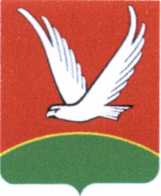 ТАТАРСТАН  РЕСПУБЛИКАСЫ Азнакай муниципаль районы Югары Стәрле авыл җирлеге башкарма комитеты ул. Советская, д. 32г, село Верхнее Стярле, Азнакаевского муниципального района, 423314  Тел.  (факс) (85592) 42-6-18  VSt .Azn @tatar.ruул. Советская, д. 32г, село Верхнее Стярле, Азнакаевского муниципального района, 423314  Тел.  (факс) (85592) 42-6-18  VSt .Azn @tatar.ruСовет урамы, 32г, Югары Стәрле авылыАзнакай муниципаль районы, 423314Тел. (факс) (85592)  42-6-18VSt .Azn @tatar.ru          Исх.№26от «18» февраля 2022 г